Государственная система санитарно-эпидемиологического 
нормирования Российской ФедерацииФедеральные санитарные правила, нормы и гигиенические 
нормативы2.2.4. ФИЗИЧЕСКИЕ ФАКТОРЫ 
ПРОИЗВОДСТВЕННОЙ СРЕДЫГигиенические требования к микроклимату 
производственных помещенийСанитарные правила и нормыСанПиН 2.2.4.548-96Минздрав РоссииМосква 19971. Разработаны: НИИ медицины труда РАМН (Афанасьева Р.Ф., Репин Г.Н., Михайлова Н.С., Бессонова Н.А., Бурмистрова О.В., Лосик Т.К.); Московский НИИ гигиены им. Ф.Ф. Эрисмана (Устюшин Б.В.); при участии Санкт-Петербургского НИИ гигиены труда и профзаболеваний (Синицина Е.В., Чащин В.П.); Госкомсанэпиднадзор России (Лыткин Б.Г., Кучеренко А.И.).2. Утверждены и введены в действие Постановлением Госкомсанэпиднадзора России от 1 октября 1996 г., № 21.3. Введены взамен «Санитарных норм микроклимата производственных помещений», утвержденных Минздравом СССР от 31.03.86, № 4088-86.Закон РСФСР «О санитарно-эпидемиологическом благополучии населения»«Санитарные правила, нормы и гигиенические нормативы (далее - санитарные правила) - нормативные акты, устанавливающие критерии безопасности и (или) безвредности для человека факторов среды его обитания и требования к обеспечению благоприятных условий его жизнедеятельности.Санитарные правила обязательны для соблюдения всеми государственными органами и общественными объединениями, предприятиями и иными хозяйствующими субъектами, организациями и учреждениями, независимо от их подчиненности и форм собственности, должностными лицами и гражданами» (статья 3).«Санитарным правонарушением признается посягающее на права граждан и интересы общества противоправное, виновное (умышленное или неосторожное) деяние (действие или бездействие), связанное с несоблюдением санитарного законодательства РСФСР, в том числе действующих санитарных правил Должностные лица и граждане РСФСР, допустившие санитарное правонарушение, могут быть привлечены к дисциплинарной, административной и уголовной ответственности» (статья 27).УТВЕРЖДЕНОПостановлением Госкомсанэпиднадзора России от 1 октября 1996 г. № 21Дата введения: с момента утверждения2.2.4. ФИЗИЧЕСКИЕ ФАКТОРЫ 
ПРОИЗВОДСТВЕННОЙ СРЕДЫГигиенические требования к микроклимату 
производственных помещенийHygienic requirements to occupational microclimateСанитарные правила и нормыСанПиН 2.2.4.548-961. Общие положения и область применения1.1. Настоящие Санитарные правила и нормы (далее - Санитарные правила) предназначены для предотвращения неблагоприятного воздействия микроклимата рабочих мест, производственных помещений на самочувствие, функциональное состояние, работоспособность и здоровье человека.1.2. Настоящие Санитарные правила распространяются на показатели микроклимата на рабочих местах всех видов производственных помещений и являются обязательными для всех предприятий и организаций. Ссылки на обязательность соблюдения требований настоящих санитарных правил должны быть включены в нормативно-технические документы: стандарты, строительные нормы и правила, технические условия и иные нормативные и технические документы, регламентирующие эксплуатационные характеристики производственных объектов, технологического, инженерного и санитарно-технического оборудования, обусловливающих обеспечение гигиенических нормативов микроклимата.1.3. В соответствии со статьями 9 и 34 Закона РСФСР «О санитарно-эпидемиологическом благополучии населения» в организациях должен осуществляться производственный контроль за соблюдением требований Санитарных правил и проведением профилактических мероприятий, направленных на предупреждение возникновения заболеваний работающих в производственных помещениях, а также контроль за соблюдением условий труда и отдыха и выполнением мер коллективной и индивидуальной защиты работающих от неблагоприятного воздействия микроклимата.1.4. Руководители предприятий, организаций и учреждений вне зависимости от форм собственности и подчиненности в порядке обеспечения производственного контроля обязаны привести рабочие места в соответствие с требованиями к микроклимату, предусмотренными настоящими Санитарными правилами.1.5. Государственный санитарно-эпидемиологический надзор и контроль за выполнением настоящих Санитарных правил осуществляется органами и учреждениями Государственной санитарно-эпидемиологической службы Российской Федерации, а ведомственный санитарно-эпидемиологический надзор и контроль - органами и учреждениями санитарно-эпидемиологического профиля соответствующих министерств и ведомств.1.6. Государственный санитарно-эпидемиологический надзор за строительством новых и реконструкцией действующих производственных помещений осуществляется на этапах разработки проекта и введения объектов в эксплуатацию с учетом характера технологического процесса и соответствия инженерного и санитарно-технического оборудования требованиям настоящих Санитарных правил и Строительных норм и правил «Отопление, вентиляция и кондиционирование».1.7. Проектная документация на строительство и реконструкцию производственных помещений должна быть согласована с органами и учреждениями Госсанэпидслужбы России.1.8. Ввод в эксплуатацию производственных помещений в целях оценки соответствия гигиенических параметров микроклимата требованиям настоящих Санитарных правил должен осуществляться при обязательном участии представителей Государственного санитарно-эпидемиологического надзора Российской Федерации.2. Нормативные ссылки2.1. Закон РСФСР «О санитарно-эпидемиологическом благополучии населения».2.2. Положение о Государственной санитарно-эпидемиологической службе Российской Федерации и Положение о Государственном санитарно-эпидемиологическом нормировании, утвержденные Постановлением Правительства Российской Федерации от 5 июня 1994 года, № 625.2.3. Руководство «Общие требования к построению, изложению и оформлению санитарно-гигиенических и эпидемиологических нормативных и методических документов» от 9 февраля 1994 года Р 1.1.004-94.3. Термины и определения3.1. Производственные помещения - замкнутые пространства в специально предназначенных зданиях и сооружениях, в которых постоянно (по сменам) или периодически (в течение рабочего дня) осуществляется трудовая деятельность людей.3.2. Рабочее место - участок помещения, на котором в течение рабочей смены или части ее осуществляется трудовая деятельность. Рабочим местом может являться несколько участков производственного помещения. Если эти участки расположены по всему помещению, то рабочим местом считается вся площадь помещения.3.3. Холодный период года - период года, характеризуемый среднесуточной температурой наружного воздуха, равной +10 °С и ниже.3.4. Теплый период года - период года, характеризуемый среднесуточной температурой наружного воздуха выше +10 °С.3.5. Среднесуточная температура наружного воздуха - средняя величина температуры наружного воздуха, измеренная в определенные часы суток через одинаковые интервалы времени. Она принимается по данным метеорологической службы.3.6. Разграничение работ по категориям осуществляется на основе интенсивности общих энергозатрат организма в ккал/ч (Вт). Характеристика отдельных категорий работ (Iа, Iб, IIа, IIб, III) представлена в приложении 1.3.7. Тепловая нагрузка среды (ТНС) - сочетанное действие на организм человека параметров микроклимата (температура, влажность, скорость движения воздуха, тепловое облучение), выраженное одночисловым показателем в °С.4. Общие требования и показатели микроклимата4.1. Санитарные правила устанавливают гигиенические требования к показателям микроклимата рабочих мест производственных помещений с учетом интенсивности энергозатрат работающих, времени выполнения работы, периодов года и содержат требования к методам измерения и контроля микроклиматических условий.4.2. Показатели микроклимата должны обеспечивать сохранение теплового баланса человека с окружающей средой и поддержание оптимального или допустимого теплового состояния организма.4.3. Показателями, характеризующими микроклимат в производственных помещениях, являются:      температура воздуха;      температура поверхностей*;      относительная влажность воздуха;      скорость движения воздуха;      интенсивность теплового облучения.* Учитывается температура поверхностей ограждающих конструкций (стены, потолок, пол), устройств (экраны и т.п.), а также технологического оборудования или ограждающих его устройств.5. Оптимальные условия микроклимата5.1. Оптимальные микроклиматические условия установлены по критериям оптимального теплового и функционального состояния человека. Они обеспечивают общее и локальное ощущение теплового комфорта в течение 8-часовой рабочей смены при минимальном напряжении механизмов терморегуляции, не вызывают отклонений в состоянии здоровья, создают предпосылки для высокого уровня работоспособности и являются предпочтительными на рабочих местах.5.2. Оптимальные величины показателей микроклимата необходимо соблюдать на рабочих местах производственных помещений, на которых выполняются работы операторского типа, связанные с нервно-эмоциональным напряжением (в кабинах, на пультах и постах управления технологическими процессами, в залах вычислительной техники и др.). Перечень других рабочих мест и видов работ, при которых должны обеспечиваться оптимальные величины микроклимата определяются Санитарными правилами по отдельным отраслям промышленности и другими документами, согласованными с органами Государственного санитарно-эпидемиологического надзора в установленном порядке.5.3. Оптимальные параметры микроклимата на рабочих местах должны соответствовать величинам, приведенным в табл. 1, применительно к выполнению работ различных категорий в холодный и теплый периоды года.5.4. Перепады температуры воздуха по высоте и по горизонтали, а также изменения температуры воздуха в течение смены при обеспечении оптимальных величин микроклимата на рабочих местах не должны превышать 2 °С и выходить за пределы величин, указанных в табл. 1 для отдельных категорий работ.Таблица 1Оптимальные величины показателей микроклимата на рабочих местах производственных помещений6. Допустимые условия микроклимата6.1. Допустимые микроклиматические условия установлены по критериям допустимого теплового и функционального состояния человека на период 8-часовой рабочей смены. Они не вызывают повреждений или нарушений состояния здоровья, но могут приводить к возникновению общих и локальных ощущений теплового дискомфорта, напряжению механизмов терморегуляции, ухудшению самочувствия и понижению работоспособности.6.2. Допустимые величины показателей микроклимата устанавливаются в случаях, когда по технологическим требованиям, техническим и экономически обоснованным причинам не могут быть обеспечены оптимальные величины.6.3. Допустимые величины показателей микроклимата на рабочих местах должны соответствовать значениям, приведенным в табл. 2 применительно к выполнению работ различных категорий в холодный и теплый периоды года.Таблица 2Допустимые величины показателей микроклимата на рабочих местах производственных помещений*При температурах воздуха 25 С и выше максимальные величины относительной влажности воздуха должны приниматься в соответствии стребованиями п. 6.5.**При температурах воздуха 26 - 28 С скорость движения воздуха в теплый период года должна приниматься в соответствии с требованиями п. 6.6.6.4. При обеспечении допустимых величин микроклимата на рабочих местах:      перепад температуры воздуха по высоте должен быть не более 3 С      перепад температуры воздуха по горизонтали а также ее изменения в течение смены не должны превышать:при категориях работ Iа и Iб - 4 °С;при категориях работ IIа и IIб - 5 °С;при категории работ III - 6 °С.При этом абсолютные значения температуры воздуха не должны выходить за пределы величин, указанных в табл. 2 для отдельных категорий работ.6.5. При температуре воздуха на рабочих местах 25 °С и выше максимально допустимые величины относительной влажности воздуха не должны выходить за пределы:70 % - при температуре воздуха 25 С;65 % - при температуре воздуха 26 С;60 % - при температуре воздуха 27 °С;55 % - при температуре воздуха 28 °С.6.6. При температуре воздуха 26 - 28 °С скорость движения воздуха, указанная в табл. 2 для теплого периода года, должна соответствовать диапазону:0,1 - 0,2 м/с - при категории работ Iа;0,1 - 0,3 м/с - при категории работ Iб;0,2 - 0,4 м/с - при категории работ IIа;0,2 - 0,5 м/с - при категориях работ IIб и III.6.7. Допустимые величины интенсивности теплового облучения работающих на рабочих местах от производственных источников, нагретых до темного свечения (материалов, изделий и др.) должны соответствовать значениям, приведенным в табл. 3.Таблица 3Допустимые величины интенсивности теплового облучения поверхности тела работающих от производственных источников6.8. Допустимые величины интенсивности теплового облучения работающих от источников излучения, нагретых до белого и красного свечения (раскаленный или расплавленный металл, стекло, пламя и др.) не должны превышать 140 Вт/м2. При этом облучению не должно подвергаться более 25 % поверхности тела и обязательным является использование средств индивидуальной защиты, в том числе средств защиты лица и глаз.6.9. При наличии теплового облучения работающих температура воздуха на рабочих местах не должна превышать в зависимости от категории работ следующих величин:25 °С - при категории работ Iа;24 °С - при категории работ Iб;22 °С - при категории работ IIа;21 °С - при категории работ IIб;20 °С - при категории работ III.6.10. В производственных помещениях, в которых допустимые нормативные величины показателей микроклимата невозможно установить из-за технологических требований к производственному процессу или экономически обоснованной нецелесообразности, условия микроклимата следует рассматривать как вредные и опасные. В целях профилактики неблагоприятного воздействия микроклимата должны быть использованы защитные мероприятия (например, системы местного кондиционирования воздуха, воздушное душирование, компенсация неблагоприятного воздействия одного параметра микроклимата изменением другого, спецодежда и другие средства индивидуальной защиты, помещения для отдыха и обогревания, регламентация времени работы, в частности, перерывы в работе, сокращение рабочего дня, увеличение продолжительности отпуска, уменьшение стажа работы и др.).6.11. Для оценки сочетанного воздействия параметров микроклимата в целях осуществления мероприятий по защите работающих от возможного перегревания рекомендуется использовать интегральный показатель тепловой нагрузки среды (ТНС), величины которого приведены в табл. 1 приложения 2.6.12. Для регламентации времени работы в пределах рабочей смены в условиях микроклимата с температурой воздуха на рабочих местах выше или ниже допустимых величин рекомендуется руководствоваться табл. 1 и 2 приложения 3.7. Требования к организации контроля и методам измерения микроклимата7.1. Измерения показателей микроклимата в целях контроля их соответствия гигиеническим требованиям должны проводиться в холодный период года - в дни с температурой наружного воздуха, отличающейся от средней температуры наиболее холодного месяца зимы не более чем на 5 °С, в теплый период года - в дни с температурой наружного воздуха, отличающейся от средней максимальной температуры наиболее жаркого месяца не более чем на 5 °С. Частота измерений в оба периода года определяется стабильностью производственного процесса, функционированием технологического и санитарно-технического оборудования.7.2. При выборе участков и времени измерения необходимо учитывать все факторы, влияющие на микроклимат рабочих мест (фазы технологического процесса, функционирование систем вентиляции и отопления и др.). Измерения показателей микроклимата следует проводить не менее 3 раз в смену (в начале, середине и в конце). При колебаниях показателей микроклимата, связанных с технологическими и другими причинами, необходимо проводить дополнительные измерения при наибольших и наименьших величинах термических нагрузок на работающих.7.3. Измерения следует проводить на рабочих местах. Если рабочим местом являются несколько участков производственного помещения, то измерения осуществляются на каждом из них.7.4. При наличии источников локального тепловыделения, охлаждения или влаговыделения (нагретых агрегатов, окон, дверных проемов, ворот, открытых ванн и т.д.) измерения следует проводить на каждом рабочем месте в точках, минимально и максимально удаленных от источников термического воздействия.7.5. В помещениях с большой плотностью рабочих мест, при отсутствии источников локального тепловыделения, охлаждения или влаговыделения, участки измерения температуры, относительной влажности и скорости движения воздуха должны распределяться равномерно по площади помещения в соответствии с табл. 4.Таблица 4Минимальное количество участков измерения температуры, относительной влажности и скорости движения воздуха7.6. При работах, выполняемых сидя, температуру и скорость движения воздуха следует измерять на высоте 0,1 и 1,0 м, а относительную влажность воздуха - на высоте 1,0 м от пола или рабочей площадки. При работах, выполняемых стоя, температуру и скорость движения воздуха следует измерять на высоте 0,1 и 1,5 м, а относительную влажность воздуха - на высоте 1,5 м.7.7. При наличии источников лучистого тепла тепловое облучение на рабочем месте необходимо измерять от каждого источника, располагая приемник прибора перпендикулярно падающему потоку. Измерения следует проводить на высоте 0,5; 1,0 и 1,5 м от пола или рабочей площадки.7.8. Температуру поверхностей следует измерять в случаях, когда рабочие места удалены от них на расстояние не более двух метров. Температура каждой поверхности измеряется аналогично измерению температуры воздуха по п. 7.6.7.9. Температуру и относительную влажность воздуха при наличии источников теплового излучения и воздушных потоков на рабочем месте следует измерять аспирационными психрометрами. При отсутствии в местах измерения лучистого тепла и воздушных потоков температуру и относительную влажность воздуха можно измерять психрометрами, не защищенными от воздействия теплового излучения и скорости движения воздуха. Могут использоваться также приборы, позволяющие раздельно измерять температуру и влажность воздуха.7.10. Скорость движения воздуха следует измерять анемометрами вращательного действия (крыльчатые, чашечные и др.). Малые величины скорости движения воздуха (менее 0,5 м/с), особенно при наличии разнонаправленных потоков, можно измерять термоэлектроанемометрами, а также цилиндрическими и шаровыми кататермометрами при защищенности их от теплового излучения.7.11. Температуру поверхностей следует измерять контактными приборами (типа электротермометров) или дистанционными (пирометры и др.).7.12. Интенсивность теплового облучения следует измерять приборами, обеспечивающими угол видимости датчика, близкий к полусфере (не менее 160°) и чувствительными в инфракрасной и видимой области спектра (актинометры, радиометры и т.д.).7.13. Диапазон измерения и допустимая погрешность измерительных приборов должны соответствовать требованиям табл. 5.Таблица 5Требования к измерительным приборам7.14. По результатам исследования необходимо составить протокол, в котором должны быть отражены общие сведения о производственном объекте, размещении технологического и санитарно-технического оборудования, источниках тепловыделения, охлаждения и влаговыделения, приведены схема размещения участков измерения параметров микроклимата и другие данные.7.15. В заключении протокола должна быть дана оценка результатов выполненных измерений на соответствие нормативным требованиям.Приложение 1
(справочное)Характеристика отдельных категорий работ1. Категории работ разграничиваются на основе интенсивности энергозатрат организма в ккал/ч (Вт).2. К категории Iа относятся работы с интенсивностью энергозатрат до 120 ккал/ч (до 139 Вт), производимые сидя и сопровождающиеся незначительным физическим напряжением (ряд профессий на предприятиях точного приборо- и машиностроения, на часовом, швейном производствах, в сфере управления и т.п.).3. К категории Iб относятся работы с интенсивностью энергозатрат 121 - 150 ккал/ч (140 - 174 Вт), производимые сидя, стоя или связанные с ходьбой и сопровождающиеся некоторым физическим напряжением (ряд профессий в полиграфической промышленности, на предприятиях связи, контролеры, мастера в различных видах производства и т.п.).4. К категории IIа относятся работы с интенсивностью энергозатрат 151 - 200 ккал/ч (175 - 232 Вт), связанные с постоянной ходьбой, перемещением мелких (до 1 кг) изделий или предметов в положении стоя или сидя и требующие определенного физического напряжения (ряд профессий в механосборочных цехах машиностроительных предприятий, в прядильно-ткацком производстве и т.п.).5. К категории IIб относятся работы с интенсивностью энергозатрат 201 - 250 ккал/ч (233 - 290 Вт), связанные с ходьбой, перемещением и переноской тяжестей до 10 кг и сопровождающиеся умеренным физическим напряжением (ряд профессий в механизированных литейных, прокатных, кузнечных, термических, сварочных цехах машиностроительных и металлургических предприятий и т.п.).6. К категории III относятся работы с интенсивностью энергозатрат более 250 ккал/ч (более 290 Вт), связанные с постоянными передвижениями, перемещением и переноской значительных (свыше 10 кг) тяжестей и требующие больших физических усилий (ряд профессий в кузнечных цехах с ручной ковкой, литейных цехах с ручной набивкой и заливкой опок машиностроительных и металлургических предприятий и т.п.).Приложение 2
(рекомендуемое)Определение индекса тепловой нагрузки среды (ТНС-индекса)1. Индекс тепловой нагрузки среды (ТНС-индекс) является эмпирическим показателем, характеризующим сочетанное действие на организм человека параметров микроклимата (температуры, влажности, скорости движения воздуха и теплового облучения).2. ТНС-индекс определяется на основе величин температуры смоченного термометра аспирационного психрометра (tвл) и температуры внутри зачерненного шара (tш).3. Температура внутри зачерненного шара измеряется термометром, резервуар которого помещен в центр зачерненного полого шара; tш отражает влияние температуры воздуха, температуры поверхностей и скорости движения воздуха. Зачерненный шар должен иметь диаметр 90 мм, минимально возможную толщину и коэффициент поглощения 0,95. Точность измерения температуры внутри шара 0,5 °С.4. ТНС-индекс рассчитывается по уравнению: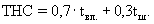 5. ТНС-индекс рекомендуется использовать для интегральной оценки тепловой нагрузки среды на рабочих местах, на которых скорость движения воздуха не превышает 0,6 м/с, а интенсивность теплового облучения - 1200 Вт/м2.6. Метод измерения и контроля ТНС-индекса аналогичен методу измерения и контроля температуры воздуха (п.п. 7.1 - 7.6настоящих Санитарных правил).7. Значения ТНС-индекса не должны выходить за пределы величин, рекомендуемых в табл. 1.Таблица 1Рекомендуемые величины интегрального показателя тепловой нагрузки среды (ТНС-индекса) для профилактики перегревания организмаПриложение 3
(рекомендуемое)Время работы при температуре воздуха на рабочем месте выше или ниже допустимых величин1. В целях защиты работающих от возможного перегревания или охлаждения, при температуре воздуха на рабочих местах выше или ниже допустимых величин, время пребывания на рабочих местах (непрерывно или суммарно за рабочую смену) должно быть ограничено величинами, указанными в табл. 1 и табл. 2 настоящего приложения. При этом среднесменная температура воздуха, при которой работающие находятся в течение рабочей смены на рабочих местах и местах отдыха, не должна выходить за пределы допустимых величин температуры воздуха для соответствующих категорий работ, указанных в табл. 2 настоящих Санитарных правил.Таблица 1Время пребывания на рабочих местах при температуре воздуха выше допустимых величинТаблица 2Время пребывания на рабочих местах при температуре воздуха ниже допустимых величинСреднесменная температура воздуха (tв) рассчитывается по формуле: где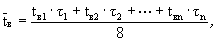 tв1, tв2, … tвn - температура воздуха (°С) на соответствующих участках рабочего места;τ1, τ2, …, τn - время (ч) выполнения работы на соответствующих участках рабочего места;8 - продолжительность рабочей смены (ч).Остальные показатели микроклимата (относительная влажность воздуха, скорость движения воздуха, температура поверхностей, интенсивность теплового облучения) на рабочих местах должны быть в пределах допустимых величин настоящих Санитарных правил.Библиографические данные1. Руководство Р 2.2.4/2.1.8. Гигиеническая оценка и контроль физических факторов производственной и окружающей среды (в стадии утверждения).2. Строительные нормы и правила. СНиП 2.01.01. «Строительная климатология и геофизика».3. Методические рекомендации «Оценка теплового состояния человека с целью обоснования гигиенических требований к микроклимату рабочих мест и мерам профилактики охлаждения и перегревания» № 5168-90 от 05.03.90. В сб.: Гигиенические основы профилактики неблагоприятного воздействия производственного микроклимата на организм человека. В. 43, М. 1991, с. 192 - 211.4. Руководство P 2.2.013-94. Гигиена труда. Гигиенические критерии оценки условий труда по показателям вредности и опасности факторов производственной среды, тяжести и напряженности трудового процесса. Госкомсанэпиднадзор России, М., 1994, 42 с.5. ГОСТ 12.1.005-88 «Общие санитарно-гигиенические требования к воздуху рабочей зоны».6. Строительные нормы и правила. СНиП 2.04.05-91 «Отопление, вентиляция и кондиционирование».СОДЕРЖАНИЕПериод годаКатегория работ по уровню энергозатрат, ВтТемпература воздуха, СТемпература поверхностей, СОтносительная влажность воздуха, %Скорость движения воздуха, м/сХолодныйIа (до 139)22 - 2421 - 2560 - 400,1ХолодныйIб (140 - 174)21 - 2320 - 2460 - 400,1ХолодныйIIа (175 - 232)19 - 2118 - 2260 - 400,2ХолодныйIIб (233 - 290)17 - 1916 - 2060 - 400,2ХолодныйIII (более 290)16 - 1815 - 1960 - 400,3ТеплыйIа (до 139)23 - 2522 - 2660 - 400,1ТеплыйIб (140 - 174)22 - 2421 - 2560 - 400,1ТеплыйIIа (175 - 232)20 - 2219 - 2360 - 400,2ТеплыйIIб (233 - 290)19 - 2118 - 2260 - 400,2ТеплыйIII (более 290)18 - 2017 - 2160 - 400,3Период годаКатегория работ по уровню энергозатратВтТемпература воздуха, СТемпература воздуха, СТемпература поверхностей, СОтносительная влажность воздуха %Скорость движения воздуха, м/сСкорость движения воздуха, м/сПериод годаКатегория работ по уровню энергозатратВтдиапазон ниже оптимальных величиндиапазон выше оптимальных величинТемпература поверхностей, СОтносительная влажность воздуха %для диапазона температур воздуха ниже оптимальных величин не болеедля диапазона температур воздуха выше оптимальных величин не более**ХолодныйIа (до 139)20,0 - 21924,1 - 25,019,0 - 26,015 - 75*010,1ХолодныйIб (140 - 174)19,0 - 20,923,1 - 24018,0 - 25,015 - 750,10,2ХолодныйIIа (175 - 232)17,0 - 18,921,1 - 23,016,0 - 24,015 - 750,10,3ХолодныйIIб (233 - 290)15,0 - 16919,1 - 22,014,0 - 23,015 - 750,20,4ХолодныйIII (более 290)13,0 - 15,918,1 - 21,012,0 - 22,015 - 750,204ТеплыйIа (до 139)210 - 22,9251 - 28,020,0 - 29,015 - 75*0,10,2ТеплыйIб (140 - 174)20,0 - 21,924,1 - 28,019,0 - 29,015 - 75*0,10,3ТеплыйIIа (175 - 232)18,0 - 19922,1 - 27017,0 - 28,015 - 75*0,10,4ТеплыйIIб (233 - 290)16,0 - 18,921,1 - 27,015,0 - 28,015 - 75*0,20,5ТеплыйIII (более 290)15,0 - 17,920,1 - 26,014,0 - 27,015 - 75*0,20,5Облучаемая поверхность тела, %Интенсивность теплового облучения, Вт/м2, не более50 и более3525 - 5070не более 25100Площадь помещения, м2Количество участков измеренияДо 1004От 100 до 4008Свыше 400Количество участков определяется расстоянием между ними, которое не должно превышать 10 м.Наименование показателяДиапазон измеренияПредельное отклонениеТемпература воздуха по сухому термометру, °Сот -30 до 5002Температура воздуха по смоченному термометру, Сот 0 до 500,2Температура поверхности, Сот 0 до 500,5Относительная влажность воздуха, %от 0 до 905,0Скорость движения воздуха, м/сот 0 до 0,5005Скорость движения воздуха, м/сболее 0,50,1Интенсивность теплового облучения, Вт/м2от 10 до 3505,0Интенсивность теплового облучения, Вт/м2более 35050,0Категория работ по уровню энергозатратВеличины интегрального показателя, СIа (до 139)22,2 - 26,4Iб (140 - 174)21,5 - 25,8IIа (175 - 232)20,5 - 25,1IIб (233 - 290)19,5 - 239III (более 290)18,0 - 218Температура воздуха на рабочем месте, СВремя пребывания, не более при категориях работ, чВремя пребывания, не более при категориях работ, чВремя пребывания, не более при категориях работ, чТемпература воздуха на рабочем месте, СIа - IбIIа - IIбIII32,51--32,02--31,52,51-31,032-30,542,5130,053229,55,542,529,065328,5755428,086527,5-75,521,0-8626,5--726,0--8Температура воздуха на рабочем месте, СВремя пребывания, не более при категориях работ, чВремя пребывания, не более при категориях работ, чВремя пребывания, не более при категориях работ, чВремя пребывания, не более при категориях работ, чВремя пребывания, не более при категориях работ, чТемпература воздуха на рабочем месте, СIаIбIIаIIбIII6----17----28---139---2410--13511--24612-13571312468142357-153468-16457--17568--1867---1978---208----1. Общие положения и область применения2. Нормативные ссылки3. Термины и определения4. Общие требования и показатели микроклимата5. Оптимальные условия микроклимата6. Допустимые условия микроклимата7. Требования к организации контроля и методам измерения микроклиматаПриложение 1 (справочное) Характеристика отдельных категорий работПриложение 2 (рекомендуемое) Определение индекса тепловой нагрузки среды (ТНС-индекса)Приложение 3 (рекомендуемое) Время работы при температуре воздуха на рабочем месте выше или ниже допустимых величин